KLUB ŠPORTOVEJ STREĽBY KOMÁRNO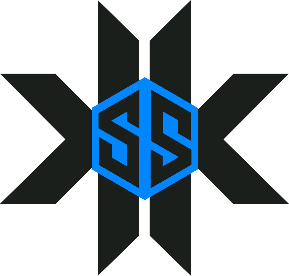 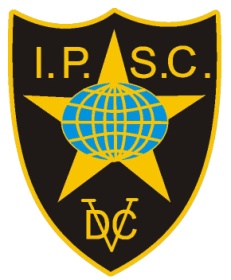 Hadovská cesta 6. 945 01 Komárno,		+421 949 681 428 I N V I T A T I O NTOINTERNATIONAL COMPETITIONPozvánka na medzinárodné pretekyMosquito match 2023Komárno - Slovak republic 6th May. – 7th May. 2023For / pre This invitation is official Match invitation for registered sportsman (sportswoman). Please use this invitation when you will cross the border to the Slovak republic.Tato pozvánka je oficiálnou pozvánkou na preteky pre registrovaných športovcov. Prosím, použite túto pozvánku pri prechode hraníc so Slovenskou republikou.Komárno 1.1.2023                                                                               Peter Sárkány								              organization team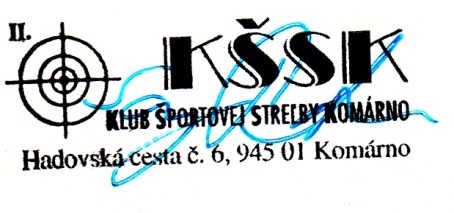 Match office contacts:Tel.: +421 918 432 249E-mail: mosquito.match@europe.com